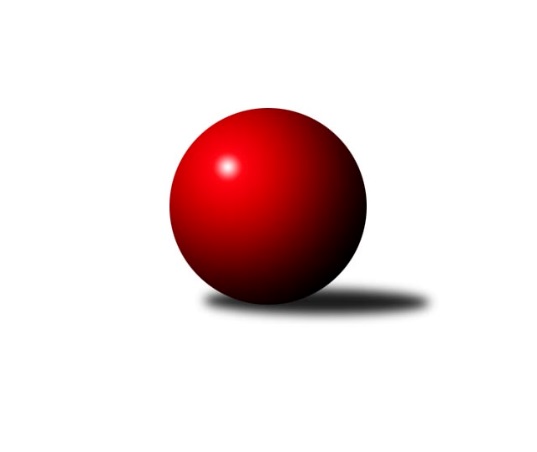 Č.7Ročník 2022/2023	7.5.2024 Mistrovství Prahy 1 2022/2023Statistika 7. kolaTabulka družstev:		družstvo	záp	výh	rem	proh	skore	sety	průměr	body	plné	dorážka	chyby	1.	KK Slavoj C	5	5	0	0	30.0 : 10.0 	(41.0 : 19.0)	2598	10	1768	830	30.2	2.	VSK ČVUT	7	5	0	2	32.0 : 24.0 	(43.0 : 41.0)	2515	10	1734	781	41.6	3.	TJ Rudná	6	4	0	2	33.5 : 14.5 	(51.0 : 21.0)	2583	8	1777	806	35.7	4.	SC Olympia Radotín	7	4	0	3	31.0 : 25.0 	(43.0 : 41.0)	2495	8	1735	760	42.7	5.	TJ Kobylisy A	7	3	1	3	29.5 : 26.5 	(41.5 : 42.5)	2364	7	1664	701	50.6	6.	TJ Kobylisy B	5	3	0	2	22.5 : 17.5 	(33.5 : 26.5)	2508	6	1748	760	52.8	7.	SK Žižkov B	5	3	0	2	21.0 : 19.0 	(30.5 : 29.5)	2506	6	1751	755	44.8	8.	KK Konstruktiva C	6	2	2	2	23.5 : 24.5 	(39.0 : 33.0)	2446	6	1721	726	53.7	9.	SK Uhelné sklady	7	2	2	3	29.0 : 27.0 	(42.5 : 41.5)	2454	6	1742	712	46.1	10.	TJ Radlice B	5	2	1	2	15.0 : 25.0 	(26.5 : 33.5)	2382	5	1659	723	53.6	11.	KK Slavia Praha	7	2	1	4	23.0 : 33.0 	(40.0 : 44.0)	2425	5	1702	724	50.4	12.	SK Meteor C	6	2	0	4	19.5 : 28.5 	(29.5 : 42.5)	2368	4	1684	684	55.8	13.	KK Velké Popovice	5	0	3	2	15.0 : 25.0 	(20.5 : 39.5)	2397	3	1684	713	48.2	14.	SK Žižkov C	6	0	0	6	11.5 : 36.5 	(22.5 : 49.5)	2361	0	1676	684	54.8Tabulka doma:		družstvo	záp	výh	rem	proh	skore	sety	průměr	body	maximum	minimum	1.	SC Olympia Radotín	4	4	0	0	25.0 : 7.0 	(32.0 : 16.0)	2655	8	2717	2545	2.	VSK ČVUT	4	3	0	1	21.0 : 11.0 	(28.0 : 20.0)	2600	6	2657	2493	3.	SK Uhelné sklady	4	2	1	1	20.0 : 12.0 	(28.0 : 20.0)	2424	5	2452	2403	4.	TJ Kobylisy A	4	2	1	1	19.0 : 13.0 	(26.5 : 21.5)	2358	5	2482	2312	5.	KK Slavoj C	2	2	0	0	12.0 : 4.0 	(18.0 : 6.0)	2729	4	2772	2686	6.	TJ Radlice B	2	2	0	0	10.0 : 6.0 	(15.0 : 9.0)	2391	4	2419	2362	7.	TJ Rudná	3	2	0	1	18.0 : 6.0 	(28.0 : 8.0)	2615	4	2723	2537	8.	TJ Kobylisy B	3	2	0	1	15.5 : 8.5 	(21.5 : 14.5)	2327	4	2389	2295	9.	KK Slavia Praha	3	2	0	1	15.0 : 9.0 	(23.0 : 13.0)	2400	4	2472	2313	10.	SK Meteor C	3	2	0	1	14.5 : 9.5 	(19.5 : 16.5)	2485	4	2527	2458	11.	KK Konstruktiva C	4	1	1	2	13.5 : 18.5 	(24.0 : 24.0)	2487	3	2505	2454	12.	SK Žižkov B	1	1	0	0	5.0 : 3.0 	(9.0 : 3.0)	2658	2	2658	2658	13.	KK Velké Popovice	2	0	2	0	8.0 : 8.0 	(10.5 : 13.5)	2395	2	2418	2372	14.	SK Žižkov C	3	0	0	3	7.0 : 17.0 	(12.5 : 23.5)	2544	0	2613	2478Tabulka venku:		družstvo	záp	výh	rem	proh	skore	sety	průměr	body	maximum	minimum	1.	KK Slavoj C	3	3	0	0	18.0 : 6.0 	(23.0 : 13.0)	2554	6	2606	2516	2.	TJ Rudná	3	2	0	1	15.5 : 8.5 	(23.0 : 13.0)	2572	4	2705	2366	3.	VSK ČVUT	3	2	0	1	11.0 : 13.0 	(15.0 : 21.0)	2487	4	2612	2270	4.	SK Žižkov B	4	2	0	2	16.0 : 16.0 	(21.5 : 26.5)	2497	4	2598	2361	5.	KK Konstruktiva C	2	1	1	0	10.0 : 6.0 	(15.0 : 9.0)	2426	3	2468	2384	6.	TJ Kobylisy B	2	1	0	1	7.0 : 9.0 	(12.0 : 12.0)	2599	2	2654	2543	7.	TJ Kobylisy A	3	1	0	2	10.5 : 13.5 	(15.0 : 21.0)	2349	2	2482	2265	8.	SK Uhelné sklady	3	0	1	2	9.0 : 15.0 	(14.5 : 21.5)	2463	1	2488	2421	9.	KK Velké Popovice	3	0	1	2	7.0 : 17.0 	(10.0 : 26.0)	2398	1	2516	2272	10.	TJ Radlice B	3	0	1	2	5.0 : 19.0 	(11.5 : 24.5)	2358	1	2470	2285	11.	KK Slavia Praha	4	0	1	3	8.0 : 24.0 	(17.0 : 31.0)	2433	1	2544	2271	12.	SC Olympia Radotín	3	0	0	3	6.0 : 18.0 	(11.0 : 25.0)	2442	0	2603	2161	13.	SK Meteor C	3	0	0	3	5.0 : 19.0 	(10.0 : 26.0)	2329	0	2355	2295	14.	SK Žižkov C	3	0	0	3	4.5 : 19.5 	(10.0 : 26.0)	2299	0	2380	2236Tabulka podzimní části:		družstvo	záp	výh	rem	proh	skore	sety	průměr	body	doma	venku	1.	KK Slavoj C	5	5	0	0	30.0 : 10.0 	(41.0 : 19.0)	2598	10 	2 	0 	0 	3 	0 	0	2.	VSK ČVUT	7	5	0	2	32.0 : 24.0 	(43.0 : 41.0)	2515	10 	3 	0 	1 	2 	0 	1	3.	TJ Rudná	6	4	0	2	33.5 : 14.5 	(51.0 : 21.0)	2583	8 	2 	0 	1 	2 	0 	1	4.	SC Olympia Radotín	7	4	0	3	31.0 : 25.0 	(43.0 : 41.0)	2495	8 	4 	0 	0 	0 	0 	3	5.	TJ Kobylisy A	7	3	1	3	29.5 : 26.5 	(41.5 : 42.5)	2364	7 	2 	1 	1 	1 	0 	2	6.	TJ Kobylisy B	5	3	0	2	22.5 : 17.5 	(33.5 : 26.5)	2508	6 	2 	0 	1 	1 	0 	1	7.	SK Žižkov B	5	3	0	2	21.0 : 19.0 	(30.5 : 29.5)	2506	6 	1 	0 	0 	2 	0 	2	8.	KK Konstruktiva C	6	2	2	2	23.5 : 24.5 	(39.0 : 33.0)	2446	6 	1 	1 	2 	1 	1 	0	9.	SK Uhelné sklady	7	2	2	3	29.0 : 27.0 	(42.5 : 41.5)	2454	6 	2 	1 	1 	0 	1 	2	10.	TJ Radlice B	5	2	1	2	15.0 : 25.0 	(26.5 : 33.5)	2382	5 	2 	0 	0 	0 	1 	2	11.	KK Slavia Praha	7	2	1	4	23.0 : 33.0 	(40.0 : 44.0)	2425	5 	2 	0 	1 	0 	1 	3	12.	SK Meteor C	6	2	0	4	19.5 : 28.5 	(29.5 : 42.5)	2368	4 	2 	0 	1 	0 	0 	3	13.	KK Velké Popovice	5	0	3	2	15.0 : 25.0 	(20.5 : 39.5)	2397	3 	0 	2 	0 	0 	1 	2	14.	SK Žižkov C	6	0	0	6	11.5 : 36.5 	(22.5 : 49.5)	2361	0 	0 	0 	3 	0 	0 	3Tabulka jarní části:		družstvo	záp	výh	rem	proh	skore	sety	průměr	body	doma	venku	1.	SK Uhelné sklady	0	0	0	0	0.0 : 0.0 	(0.0 : 0.0)	0	0 	0 	0 	0 	0 	0 	0 	2.	KK Slavoj C	0	0	0	0	0.0 : 0.0 	(0.0 : 0.0)	0	0 	0 	0 	0 	0 	0 	0 	3.	SK Žižkov B	0	0	0	0	0.0 : 0.0 	(0.0 : 0.0)	0	0 	0 	0 	0 	0 	0 	0 	4.	KK Velké Popovice	0	0	0	0	0.0 : 0.0 	(0.0 : 0.0)	0	0 	0 	0 	0 	0 	0 	0 	5.	TJ Radlice B	0	0	0	0	0.0 : 0.0 	(0.0 : 0.0)	0	0 	0 	0 	0 	0 	0 	0 	6.	TJ Rudná	0	0	0	0	0.0 : 0.0 	(0.0 : 0.0)	0	0 	0 	0 	0 	0 	0 	0 	7.	SK Meteor C	0	0	0	0	0.0 : 0.0 	(0.0 : 0.0)	0	0 	0 	0 	0 	0 	0 	0 	8.	KK Konstruktiva C	0	0	0	0	0.0 : 0.0 	(0.0 : 0.0)	0	0 	0 	0 	0 	0 	0 	0 	9.	TJ Kobylisy A	0	0	0	0	0.0 : 0.0 	(0.0 : 0.0)	0	0 	0 	0 	0 	0 	0 	0 	10.	TJ Kobylisy B	0	0	0	0	0.0 : 0.0 	(0.0 : 0.0)	0	0 	0 	0 	0 	0 	0 	0 	11.	SK Žižkov C	0	0	0	0	0.0 : 0.0 	(0.0 : 0.0)	0	0 	0 	0 	0 	0 	0 	0 	12.	SC Olympia Radotín	0	0	0	0	0.0 : 0.0 	(0.0 : 0.0)	0	0 	0 	0 	0 	0 	0 	0 	13.	VSK ČVUT	0	0	0	0	0.0 : 0.0 	(0.0 : 0.0)	0	0 	0 	0 	0 	0 	0 	0 	14.	KK Slavia Praha	0	0	0	0	0.0 : 0.0 	(0.0 : 0.0)	0	0 	0 	0 	0 	0 	0 	0 Zisk bodů pro družstvo:		jméno hráče	družstvo	body	zápasy	v %	dílčí body	sety	v %	1.	Ludmila Erbanová 	TJ Rudná 	6	/	6	(100%)	9	/	12	(75%)	2.	Pavel Jahelka 	VSK ČVUT  	6	/	7	(86%)	11	/	14	(79%)	3.	Jan Knyttl 	VSK ČVUT  	6	/	7	(86%)	11	/	14	(79%)	4.	Pavel Červinka 	TJ Kobylisy A 	6	/	7	(86%)	10	/	14	(71%)	5.	Lubomír Chudoba 	TJ Kobylisy A 	6	/	7	(86%)	9.5	/	14	(68%)	6.	Jan Hloušek 	SK Uhelné sklady 	5	/	5	(100%)	8	/	10	(80%)	7.	Jan Rokos 	TJ Rudná 	5	/	6	(83%)	9	/	12	(75%)	8.	Zdeněk Barcal 	SK Meteor C 	5	/	6	(83%)	6	/	12	(50%)	9.	Tomáš Dvořák 	SK Uhelné sklady 	5	/	7	(71%)	9	/	14	(64%)	10.	Robert Asimus 	SC Olympia Radotín 	5	/	7	(71%)	8	/	14	(57%)	11.	Pavel Dvořák 	SC Olympia Radotín 	5	/	7	(71%)	8	/	14	(57%)	12.	Martin Novák 	SK Uhelné sklady 	5	/	7	(71%)	8	/	14	(57%)	13.	Pavel Strnad 	TJ Rudná 	4.5	/	6	(75%)	9	/	12	(75%)	14.	Miroslav Bubeník 	KK Slavoj C 	4	/	4	(100%)	7	/	8	(88%)	15.	Jan Bürger 	KK Slavoj C 	4	/	5	(80%)	8	/	10	(80%)	16.	Michal Matyska 	TJ Kobylisy B 	4	/	5	(80%)	6	/	10	(60%)	17.	Vladimír Zdražil 	SC Olympia Radotín 	4	/	5	(80%)	6	/	10	(60%)	18.	Viktor Jungbauer 	KK Slavoj C 	4	/	5	(80%)	6	/	10	(60%)	19.	Jiří Mrzílek 	KK Velké Popovice 	4	/	5	(80%)	5	/	10	(50%)	20.	Jaruška Havrdová 	KK Velké Popovice 	4	/	5	(80%)	4	/	10	(40%)	21.	Stanislav Vesecký 	KK Konstruktiva C 	4	/	6	(67%)	9	/	12	(75%)	22.	Filip Knap 	KK Slavia Praha 	4	/	6	(67%)	7	/	12	(58%)	23.	Tomáš Pokorný 	SK Žižkov C 	4	/	6	(67%)	5	/	12	(42%)	24.	Karel Mašek 	TJ Kobylisy A 	4	/	7	(57%)	8	/	14	(57%)	25.	Karel Vaňata 	KK Slavia Praha 	4	/	7	(57%)	7	/	14	(50%)	26.	Zbyněk Sedlák 	SK Uhelné sklady 	4	/	7	(57%)	7	/	14	(50%)	27.	Anton Stašák 	KK Slavoj C 	3	/	3	(100%)	6	/	6	(100%)	28.	Anna Sailerová 	SK Žižkov B 	3	/	4	(75%)	6	/	8	(75%)	29.	Lukáš Lehner 	TJ Radlice B 	3	/	4	(75%)	6	/	8	(75%)	30.	Jan Nowak 	TJ Kobylisy B 	3	/	4	(75%)	5	/	8	(63%)	31.	Petr Barchánek 	KK Konstruktiva C 	3	/	5	(60%)	8	/	10	(80%)	32.	Miroslav Klement 	KK Konstruktiva C 	3	/	5	(60%)	7	/	10	(70%)	33.	Stanislav Březina 	KK Slavoj C 	3	/	5	(60%)	7	/	10	(70%)	34.	Jan Kamín 	TJ Radlice B 	3	/	5	(60%)	7	/	10	(70%)	35.	Pavel Moravec 	TJ Kobylisy B 	3	/	5	(60%)	6	/	10	(60%)	36.	Miloslav Všetečka 	SK Žižkov B 	3	/	5	(60%)	6	/	10	(60%)	37.	Martin Kučerka 	KK Velké Popovice 	3	/	5	(60%)	5.5	/	10	(55%)	38.	Jaromír Bok 	TJ Rudná 	3	/	6	(50%)	8	/	12	(67%)	39.	Adam Vejvoda 	VSK ČVUT  	3	/	6	(50%)	7	/	12	(58%)	40.	Jan Petráček 	SK Meteor C 	3	/	6	(50%)	6.5	/	12	(54%)	41.	Stanislava Sábová 	SK Žižkov C 	3	/	6	(50%)	6.5	/	12	(54%)	42.	Miluše Kohoutová 	TJ Rudná 	3	/	6	(50%)	6	/	12	(50%)	43.	Václav Bouchal 	TJ Kobylisy A 	3	/	6	(50%)	6	/	12	(50%)	44.	Martin Pondělíček 	SC Olympia Radotín 	3	/	6	(50%)	6	/	12	(50%)	45.	Zdeněk Novák 	KK Slavia Praha 	3	/	6	(50%)	5.5	/	12	(46%)	46.	Petr Dvořák 	SC Olympia Radotín 	3	/	7	(43%)	7	/	14	(50%)	47.	Antonín Knobloch 	SK Uhelné sklady 	3	/	7	(43%)	6	/	14	(43%)	48.	Pavel Mezek 	TJ Kobylisy A 	2.5	/	3	(83%)	3	/	6	(50%)	49.	Přemysl Šámal 	SK Meteor C 	2.5	/	5	(50%)	5	/	10	(50%)	50.	Adam Vaněček 	SK Žižkov C 	2.5	/	5	(50%)	4	/	10	(40%)	51.	Pavel Kasal 	TJ Rudná 	2	/	2	(100%)	4	/	4	(100%)	52.	Martin Lukáš 	SK Žižkov B 	2	/	3	(67%)	5	/	6	(83%)	53.	Robert Kratochvíl 	TJ Kobylisy B 	2	/	3	(67%)	5	/	6	(83%)	54.	Jiří Spěváček 	TJ Rudná 	2	/	4	(50%)	6	/	8	(75%)	55.	Jan Neckář ml.	SK Žižkov B 	2	/	4	(50%)	4	/	8	(50%)	56.	Zdeněk Šrot 	TJ Kobylisy B 	2	/	4	(50%)	3	/	8	(38%)	57.	Jiří Kašpar 	KK Slavoj C 	2	/	5	(40%)	6	/	10	(60%)	58.	Jan Neckář 	SK Žižkov B 	2	/	5	(40%)	4	/	10	(40%)	59.	Hana Kovářová 	KK Konstruktiva C 	2	/	5	(40%)	4	/	10	(40%)	60.	Irini Sedláčková 	SK Žižkov B 	2	/	5	(40%)	3.5	/	10	(35%)	61.	Karel Sedláček 	TJ Kobylisy A 	2	/	5	(40%)	3	/	10	(30%)	62.	Jiří Piskáček 	VSK ČVUT  	2	/	5	(40%)	3	/	10	(30%)	63.	Ivana Vlková 	SK Meteor C 	2	/	5	(40%)	3	/	10	(30%)	64.	Ladislav Musil 	KK Velké Popovice 	2	/	5	(40%)	3	/	10	(30%)	65.	Josef Kučera 	SK Meteor C 	2	/	5	(40%)	3	/	10	(30%)	66.	Aleš Jungmann 	KK Slavia Praha 	2	/	6	(33%)	6	/	12	(50%)	67.	Samuel Fujko 	KK Konstruktiva C 	2	/	6	(33%)	4	/	12	(33%)	68.	Miroslav Kochánek 	VSK ČVUT  	2	/	6	(33%)	3	/	12	(25%)	69.	Jan Václavík 	KK Slavia Praha 	2	/	7	(29%)	7	/	14	(50%)	70.	Petr Knap 	KK Slavia Praha 	2	/	7	(29%)	5	/	14	(36%)	71.	Milan Vejvoda 	VSK ČVUT  	2	/	7	(29%)	4	/	14	(29%)	72.	Karel Hybš 	KK Konstruktiva C 	1.5	/	4	(38%)	4	/	8	(50%)	73.	Josef Mach 	TJ Kobylisy B 	1.5	/	4	(38%)	4	/	8	(50%)	74.	Tomáš Jícha 	KK Velké Popovice 	1	/	1	(100%)	1	/	2	(50%)	75.	Radek Pauk 	SC Olympia Radotín 	1	/	2	(50%)	3	/	4	(75%)	76.	Luboš Kocmich 	VSK ČVUT  	1	/	2	(50%)	3	/	4	(75%)	77.	Jiří Ujhelyi 	SC Olympia Radotín 	1	/	3	(33%)	3	/	6	(50%)	78.	Petr Moravec 	TJ Kobylisy B 	1	/	4	(25%)	3.5	/	8	(44%)	79.	Vojtěch Zlatník 	SC Olympia Radotín 	1	/	4	(25%)	2	/	8	(25%)	80.	Josef Gebr 	SK Žižkov B 	1	/	4	(25%)	2	/	8	(25%)	81.	Radek Lehner 	TJ Radlice B 	1	/	5	(20%)	5	/	10	(50%)	82.	Josef Tesař 	SK Meteor C 	1	/	5	(20%)	5	/	10	(50%)	83.	Pavlína Kašparová 	TJ Radlice B 	1	/	5	(20%)	4.5	/	10	(45%)	84.	Tomáš Kazimour 	SK Žižkov C 	1	/	5	(20%)	3	/	10	(30%)	85.	Bedřich Švec 	KK Velké Popovice 	1	/	5	(20%)	2	/	10	(20%)	86.	Leoš Kofroň 	TJ Radlice B 	1	/	5	(20%)	2	/	10	(20%)	87.	Pavel Váňa 	SK Žižkov C 	1	/	6	(17%)	3	/	12	(25%)	88.	Bohumil Bazika 	SK Uhelné sklady 	1	/	7	(14%)	3.5	/	14	(25%)	89.	Daniel Kulhánek 	KK Slavoj C 	0	/	1	(0%)	1	/	2	(50%)	90.	Miloslav Dušek 	SK Uhelné sklady 	0	/	1	(0%)	1	/	2	(50%)	91.	David Knoll 	VSK ČVUT  	0	/	1	(0%)	1	/	2	(50%)	92.	Jindra Pokorná 	SK Meteor C 	0	/	1	(0%)	1	/	2	(50%)	93.	Karel Erben 	TJ Kobylisy B 	0	/	1	(0%)	1	/	2	(50%)	94.	Roman Hrdlička 	KK Slavoj C 	0	/	1	(0%)	0	/	2	(0%)	95.	Filip Lafek 	SK Žižkov C 	0	/	1	(0%)	0	/	2	(0%)	96.	Petr Lavička 	TJ Radlice B 	0	/	1	(0%)	0	/	2	(0%)	97.	Dana Školová 	SK Uhelné sklady 	0	/	1	(0%)	0	/	2	(0%)	98.	Jiří Škoda 	VSK ČVUT  	0	/	1	(0%)	0	/	2	(0%)	99.	Tomáš Herman 	SK Žižkov C 	0	/	1	(0%)	0	/	2	(0%)	100.	Vladislav Škrabal 	SK Žižkov C 	0	/	1	(0%)	0	/	2	(0%)	101.	Martin Šimek 	SC Olympia Radotín 	0	/	1	(0%)	0	/	2	(0%)	102.	Vladimír Kohout 	TJ Kobylisy A 	0	/	2	(0%)	0	/	4	(0%)	103.	Tomáš Jiránek 	KK Slavia Praha 	0	/	3	(0%)	2.5	/	6	(42%)	104.	Josef Jurášek 	SK Meteor C 	0	/	3	(0%)	0	/	6	(0%)	105.	Marek Lehner 	TJ Radlice B 	0	/	4	(0%)	2	/	8	(25%)	106.	Petr Kapal 	KK Velké Popovice 	0	/	4	(0%)	0	/	8	(0%)	107.	Ivan Harašta 	KK Konstruktiva C 	0	/	5	(0%)	3	/	10	(30%)	108.	Jaromír Žítek 	TJ Kobylisy A 	0	/	5	(0%)	2	/	10	(20%)	109.	Petr Opatovský 	SK Žižkov C 	0	/	5	(0%)	1	/	10	(10%)Průměry na kuželnách:		kuželna	průměr	plné	dorážka	chyby	výkon na hráče	1.	Radotín, 1-4	2576	1776	800	41.8	(429.4)	2.	SK Žižkov Praha, 3-4	2575	1782	793	44.0	(429.3)	3.	SK Žižkov Praha, 1-4	2566	1773	793	45.8	(427.7)	4.	TJ Sokol Rudná, 1-2	2536	1750	786	43.0	(422.7)	5.	KK Konstruktiva Praha, 5-6	2497	1752	745	51.3	(416.3)	6.	Meteor, 1-2	2471	1724	747	43.2	(412.0)	7.	KK Slavia Praha, 3-4	2393	1688	705	49.8	(398.9)	8.	Velké Popovice, 1-2	2392	1687	705	51.3	(398.8)	9.	Zvon, 1-2	2389	1681	707	46.9	(398.2)	10.	Kobylisy, 1-2	2294	1629	664	54.8	(382.4)Nejlepší výkony na kuželnách:Radotín, 1-4SC Olympia Radotín	2717	3. kolo	Pavel Kasal 	TJ Rudná	490	3. koloSC Olympia Radotín	2712	7. kolo	Petr Dvořák 	SC Olympia Radotín	486	7. koloTJ Rudná	2705	3. kolo	Pavel Červinka 	TJ Kobylisy A	484	5. koloSC Olympia Radotín	2647	1. kolo	Robert Asimus 	SC Olympia Radotín	481	3. koloSC Olympia Radotín	2545	5. kolo	Vladimír Zdražil 	SC Olympia Radotín	470	1. koloTJ Kobylisy A	2482	5. kolo	Ludmila Erbanová 	TJ Rudná	467	3. koloKK Slavia Praha	2447	7. kolo	Vladimír Zdražil 	SC Olympia Radotín	464	3. koloSK Meteor C	2355	1. kolo	Petr Dvořák 	SC Olympia Radotín	456	3. kolo		. kolo	Robert Asimus 	SC Olympia Radotín	455	5. kolo		. kolo	Jaromír Bok 	TJ Rudná	455	3. koloSK Žižkov Praha, 3-4VSK ČVUT 	2657	3. kolo	Vladimír Zdražil 	SC Olympia Radotín	498	6. koloVSK ČVUT 	2641	6. kolo	Michal Matyska 	TJ Kobylisy B	496	3. koloVSK ČVUT 	2607	5. kolo	Robert Asimus 	SC Olympia Radotín	482	6. koloSC Olympia Radotín	2561	6. kolo	Jan Knyttl 	VSK ČVUT 	480	3. koloSK Žižkov B	2555	1. kolo	Adam Vejvoda 	VSK ČVUT 	478	3. koloKK Slavia Praha	2544	5. kolo	Pavel Jahelka 	VSK ČVUT 	476	3. koloTJ Kobylisy B	2543	3. kolo	Pavel Jahelka 	VSK ČVUT 	474	6. koloVSK ČVUT 	2493	1. kolo	Filip Knap 	KK Slavia Praha	466	5. kolo		. kolo	Miloslav Všetečka 	SK Žižkov B	466	1. kolo		. kolo	Jan Nowak 	TJ Kobylisy B	463	3. koloSK Žižkov Praha, 1-4KK Slavoj C	2772	5. kolo	Jan Nowak 	TJ Kobylisy B	497	5. koloKK Slavoj C	2706	7. kolo	Josef Pokorný 	SK Žižkov C	494	1. koloSK Žižkov C	2690	1. kolo	Petr Barchánek 	KK Konstruktiva C	492	6. koloKK Slavoj C	2686	3. kolo	Vladimír Zdražil 	SC Olympia Radotín	490	2. koloSK Žižkov B	2658	2. kolo	Viktor Jungbauer 	KK Slavoj C	486	5. koloTJ Kobylisy B	2654	5. kolo	Jan Knyttl 	VSK ČVUT 	477	7. koloKK Konstruktiva C	2632	6. kolo	Stanislav Březina 	KK Slavoj C	475	3. koloSK Žižkov C	2613	5. kolo	Petr Pravlovský 	KK Slavoj C	475	7. koloVSK ČVUT 	2612	7. kolo	Anton Stašák 	KK Slavoj C	474	5. koloSC Olympia Radotín	2603	2. kolo	Michal Matyska 	TJ Kobylisy B	474	7. koloTJ Sokol Rudná, 1-2TJ Rudná	2723	5. kolo	Ludmila Erbanová 	TJ Rudná	481	4. koloTJ Rudná	2650	6. kolo	Pavel Strnad 	TJ Rudná	479	5. koloKK Slavoj C	2617	6. kolo	Jan Rokos 	TJ Rudná	475	6. koloTJ Rudná	2584	4. kolo	Petr Pravlovský 	KK Slavoj C	471	6. koloVSK ČVUT 	2578	2. kolo	Jan Bürger 	KK Slavoj C	470	6. koloTJ Rudná	2537	2. kolo	Jiří Spěváček 	TJ Rudná	463	5. koloTJ Radlice B	2320	5. kolo	Luboš Kocmich 	VSK ČVUT 	462	2. koloSK Žižkov C	2282	4. kolo	Jan Rokos 	TJ Rudná	453	4. kolo		. kolo	Jaromír Bok 	TJ Rudná	452	5. kolo		. kolo	Jaromír Bok 	TJ Rudná	451	6. koloKK Konstruktiva Praha, 5-6TJ Rudná	2646	7. kolo	Pavel Kasal 	TJ Rudná	471	7. koloKK Slavoj C	2606	1. kolo	Petr Barchánek 	KK Konstruktiva C	466	7. koloKK Konstruktiva C	2505	3. kolo	Viktor Jungbauer 	KK Slavoj C	462	1. koloKK Konstruktiva C	2494	5. kolo	Jan Bürger 	KK Slavoj C	455	1. koloKK Konstruktiva C	2493	7. kolo	Ludmila Erbanová 	TJ Rudná	452	7. koloSK Uhelné sklady	2488	3. kolo	Stanislav Březina 	KK Slavoj C	452	1. koloKK Konstruktiva C	2454	1. kolo	Miluše Kohoutová 	TJ Rudná	450	7. koloSK Meteor C	2295	5. kolo	Stanislav Vesecký 	KK Konstruktiva C	444	5. kolo		. kolo	Martin Novák 	SK Uhelné sklady	443	3. kolo		. kolo	Petr Barchánek 	KK Konstruktiva C	440	5. koloMeteor, 1-2SK Meteor C	2527	6. kolo	Stanislav Březina 	KK Slavoj C	459	4. koloKK Slavoj C	2516	4. kolo	Josef Tesař 	SK Meteor C	456	4. koloSK Uhelné sklady	2481	6. kolo	Jan Petráček 	SK Meteor C	446	2. koloSK Meteor C	2469	2. kolo	Josef Kučera 	SK Meteor C	441	6. koloSK Meteor C	2458	4. kolo	Zdeněk Barcal 	SK Meteor C	441	4. koloSK Žižkov C	2380	2. kolo	Zdeněk Barcal 	SK Meteor C	437	6. kolo		. kolo	Pavel Váňa 	SK Žižkov C	437	2. kolo		. kolo	Zbyněk Sedlák 	SK Uhelné sklady	436	6. kolo		. kolo	Jan Bürger 	KK Slavoj C	430	4. kolo		. kolo	Jan Petráček 	SK Meteor C	428	6. koloKK Slavia Praha, 3-4KK Slavia Praha	2472	4. kolo	Filip Knap 	KK Slavia Praha	449	4. koloKK Konstruktiva C	2468	2. kolo	Aleš Jungmann 	KK Slavia Praha	446	4. koloSK Uhelné sklady	2421	4. kolo	Jan Václavík 	KK Slavia Praha	440	6. koloKK Slavia Praha	2416	6. kolo	Aleš Jungmann 	KK Slavia Praha	435	6. koloKK Slavia Praha	2313	2. kolo	Zdeněk Novák 	KK Slavia Praha	430	2. koloKK Velké Popovice	2272	6. kolo	Petr Barchánek 	KK Konstruktiva C	428	2. kolo		. kolo	Tomáš Dvořák 	SK Uhelné sklady	420	4. kolo		. kolo	Hana Kovářová 	KK Konstruktiva C	418	2. kolo		. kolo	Miroslav Klement 	KK Konstruktiva C	415	2. kolo		. kolo	Karel Vaňata 	KK Slavia Praha	414	4. koloVelké Popovice, 1-2TJ Radlice B	2470	2. kolo	Lukáš Lehner 	TJ Radlice B	463	2. koloKK Velké Popovice	2418	2. kolo	Jiří Mrzílek 	KK Velké Popovice	444	2. koloKK Velké Popovice	2393	7. kolo	Pavlína Kašparová 	TJ Radlice B	439	2. koloKK Konstruktiva C	2384	4. kolo	Jiří Mrzílek 	KK Velké Popovice	435	4. koloKK Velké Popovice	2372	4. kolo	Ladislav Musil 	KK Velké Popovice	434	4. koloSK Meteor C	2320	7. kolo	Jaruška Havrdová 	KK Velké Popovice	430	7. kolo		. kolo	Petr Kapal 	KK Velké Popovice	426	7. kolo		. kolo	Jan Kamín 	TJ Radlice B	424	2. kolo		. kolo	Hana Kovářová 	KK Konstruktiva C	420	4. kolo		. kolo	Jiří Mrzílek 	KK Velké Popovice	417	7. koloZvon, 1-2KK Slavoj C	2541	2. kolo	Jan Kamín 	TJ Radlice B	479	3. koloSK Uhelné sklady	2452	7. kolo	Jan Kamín 	TJ Radlice B	450	1. koloSK Uhelné sklady	2435	2. kolo	Ladislav Musil 	KK Velké Popovice	448	5. koloTJ Radlice B	2419	3. kolo	Martin Lukáš 	SK Žižkov B	443	7. koloSK Uhelné sklady	2407	5. kolo	Tomáš Dvořák 	SK Uhelné sklady	443	7. koloKK Velké Popovice	2406	5. kolo	Tomáš Dvořák 	SK Uhelné sklady	437	5. koloSK Uhelné sklady	2403	1. kolo	Jan Hloušek 	SK Uhelné sklady	436	2. koloTJ Radlice B	2362	7. kolo	Anton Stašák 	KK Slavoj C	430	2. koloSK Žižkov B	2361	7. kolo	Miroslav Bubeník 	KK Slavoj C	430	2. koloSK Meteor C	2337	3. kolo	Jan Bürger 	KK Slavoj C	430	2. koloKobylisy, 1-2TJ Kobylisy A	2482	4. kolo	Karel Mašek 	TJ Kobylisy A	465	4. koloTJ Kobylisy B	2389	1. kolo	Pavel Červinka 	TJ Kobylisy A	439	4. koloTJ Rudná	2366	1. kolo	Pavel Červinka 	TJ Kobylisy A	431	1. koloKK Slavia Praha	2347	3. kolo	Pavel Červinka 	TJ Kobylisy A	428	6. koloTJ Kobylisy A	2325	6. kolo	Ludmila Erbanová 	TJ Rudná	425	1. koloTJ Kobylisy A	2312	3. kolo	Filip Knap 	KK Slavia Praha	424	3. koloTJ Kobylisy A	2312	1. kolo	Václav Bouchal 	TJ Kobylisy A	422	4. koloTJ Kobylisy B	2305	6. kolo	Pavel Červinka 	TJ Kobylisy A	420	3. koloTJ Kobylisy A	2300	2. kolo	Robert Kratochvíl 	TJ Kobylisy B	418	4. koloTJ Kobylisy B	2296	4. kolo	Michal Matyska 	TJ Kobylisy B	417	2. koloČetnost výsledků:	8.0 : 0.0	3x	7.0 : 1.0	10x	6.5 : 1.5	1x	6.0 : 2.0	9x	5.0 : 3.0	7x	4.0 : 4.0	6x	3.5 : 4.5	1x	3.0 : 5.0	4x	2.0 : 6.0	4x	1.5 : 6.5	1x	1.0 : 7.0	2x	0.0 : 8.0	1x